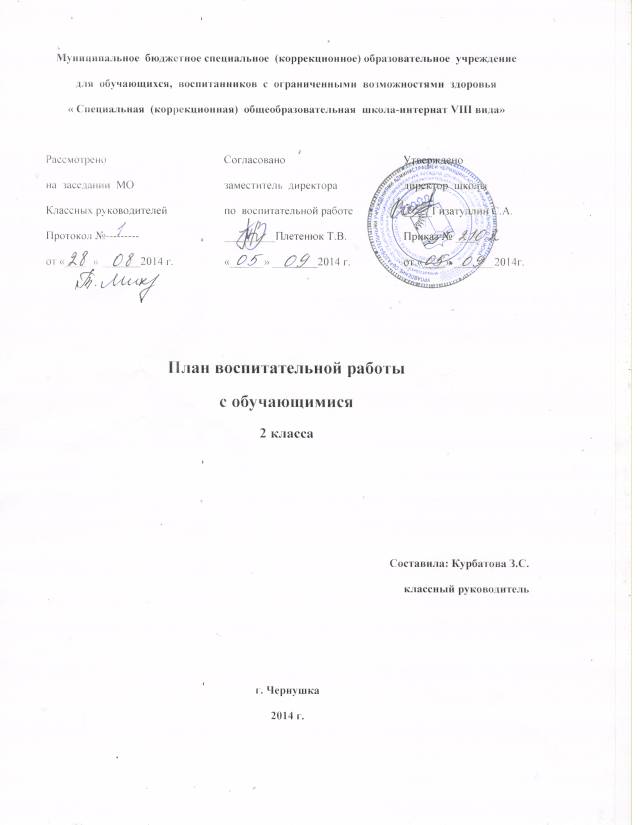 Пояснительная запискаКласс – это маленькая модель общества. Если мы хотим, чтобы школьники во взрослой жизни стали инициативными людьми, то необходимо их сделать инициативными уже в школе. Если мы хотим, чтобы  ребята научились быть самостоятельными,  то уже в школе они должны быть самостоятельными. В законе «Об образовании» слово «воспитание» стоит на первом месте в образовательном процессе, а, следовательно, является одной из главных задач, поставленных обществом перед школой. Она должна учить человека быть самостоятельным, совершать поступки и отвечать за них, принимать решения и защищать свои права. Готовность к самостоятельной жизни предполагает, что молодой человек любит и умеет трудиться, правильно выстраивает свои отношения с окружающими его людьми, имеет адекватную, т. е. соответствующую его возможностям жизненную перспективу. Наблюдения, которые мы вели в течение многих лет работы в коррекционной школе – интернате, показывают, что дети с ограниченными возможностями здоровья, вследствие как умственной отсталости, так и социальной изолированности отличаются рядом особенностей: отмечается своеобразие, неадекватность их поведения, отсутствие умения устанавливать отношения со взрослыми и сверстниками, скудость представлений об окружающем мире, неразвитость адаптационных способностей. Однако ученик, выйдя из стен школы-интерната, должен стать полноценным членом общества, и мы обязаны подготовить их к этому.Подведя итог сказанному выше, отметим, что воспитание обучающихся с ограниченными возможностями здоровья – это многофакторный, комплексный процесс, предполагающий социальную интеграцию школьников в современное общество.Цель: максимальное развитие каждого обучающегося,  сохранение его неповторимости и раскрытие в нем потенциальных способностей.Задачи: Непосредственное наблюдение за индивидуальным развитием обучающегося. Создание благоприятных условий для формирования его личности. Осуществление необходимых коррективов в системе воспитания и обучения обучающегося.Создание благоприятной микросреды и комфортного психологического климата в классе.Координация усилий всех взрослых и педагогов, влияющих на становление личности обучающегося.Создание классного коллектива как воспитывающей среды, которая способна обеспечить социализацию каждого обучающегося.Организация групповой, коллективной и индивидуальной деятельности обучающегося для вовлечения их в общественно-ценностные отношения.Предполагаемый срок реализации плана:Сентябрь 2014 г. – май 2015г Цели и задачи на 2014- 2015 учебный год:Цель: создание благоприятной микросреды и комфортного психологического климата в классе, влияющих на становление личности обучающегося.                               Задачи:Способствовать успешному освоению учащимися образовательных программ.Способствовать формированию навыков социального взаимодействия и культуры общения. Способствовать формированию позитивных межличностных отношений.Способствовать повышению культурного уровня обучающихся.Способствовать формированию культуры здорового образа жизни.Сплочение коллектива через развитие индивидуальных особенностей обучающихся.Перечень дел, систематически проводимых с классом в течение года:Текущая организационная и контролирующая работа.Участие в общешкольных мероприятиях (по общешкольному плану).Тематический классный час (4 раза в месяц).Организационный классный час (1 раз в год).Индивидуальная и групповая работа с обучающимися  и родителями.Организация дежурств по классу – ежедневно.Организация генеральных уборок в конце каждого месяца и каждой четверти.                                       Текущая работа в классе за неделю:Классный час (тематический – 1 раз в неделю.Проверка дневников, учет успеваемости (пятница).Дежурство по классу (ежедневно).Учет посещаемости (ежедневно).Учет опозданий (ежедневно в течение дня).Состояние внешнего вида (ежедневно).Обновление классного уголка, уголка здоровья (1 раз в месяц).Работа с родителями (родительское собрание 1 раз в четверть, индивидуальные беседы по мере необходимости).Нормативно – правовое обеспечение.Международные документы: Конвенция  ООН о правах ребенка.Федеральные документы: Конституция РФ (ст.43), ФЗ «Об основных гарантиях прав ребенка в РФ» от 24.07.1998 г. №124; Закон РФ «Об образовании»; ФЗ «Об основах системы профилактики безнадзорности и правонарушений несовершеннолетних» от 24.06.1999 г. №120; Кодексы РФ: Гражданский, Семейный, Уголовный.Постановление правительства РФ «О типовом положении, о специальном (коррекционном)  образовательном учреждении для обучающихся, воспитанников с ограниченными возможностями здоровья (в ред.  Постановлений Правительства РФ от 10.03.2000 № 212,от 23.12.2000 № 919, от 01.02.2005 № 49, от 18.08.2008 № 617, от10.03.2009  № 216).Инструктивное письмо Министерства образования РФ «Об усилении контроля за соблюдение прав на получение образования детей и подростков с отклонениями в развитии» № 2376  п.1.3 от 18.08.2000.Инструктивное письмо Министерства образования РФ «Об организации работы с обучающимися, имеющими сложный дефект» № 29/01-21/1620 от 08.05.2003. Институциональные документы: Устав образовательного учреждения от 23.11.2011, должностные инструкции, планы работы, циклограммы и графики работы.      Инструктивные документы: рекомендации администрации Чернушинского муниципального района и   управления образовательными учреждениями.План воспитательной работы во 2  классе                                 План работы классного руководителя на год.Извлечение из конвенции о правах ребенкаДети имеют право жить в своей семье или с теми, кто лучше всего заботится о них.Дети имеют право на достаточное питание и чистую воду.Дети имеют право на уровень жизни, необходимый для физического, умственного, духовного, нравственного и социального развития.Дети имеют право на медицинское обслуживание.Дети с ограниченными возможностями имеют право на особую заботу и специальную профессиональную подготовку.Дети должны иметь право разговаривать на своем языке, исповедовать свою культуру и пользоваться своей культурой.Дети имеют право участвовать в играх и развлекательных мероприятиях.Дети имеют право на образование.Дети имеют право на защиту обо всех форм физического или психологического насилия, оскорбления или злоупотребления, отсутствие заботы или небрежного отношения.Дети не должны использоваться в качестве дешевой рабочей силы или солдат.Дети имеют право свободно выражать свое мнение и встречаться со своими сверстниками для выражения своих взглядов.  ПАМЯТКИ КЛАССНЫМ РУКОВОДИТЕЛЯМ                Щенок, воспитанный пинком,Не будет преданным  щенком.Ты после грубого пинкаПопробуй, подзови щенка.Где раздают щенкам пинки,Там воспитатели – пеньки.     С. МихалковДумайте о своих отношениях с детьми, выстраивайте их.Помните, что психологическая атмосфера в детском коллективе, прежде всего, зависит от отношения к человеку, как высшей ценности.Умейте слушать детей.Не забывайте, что у детей могут быть конфликты, и что вы можете спровоцировать их своей педагогической несостоятельностью.Обращайте внимание в общении на особенности девочек. Они более эмоциональны, ранимы.Преодолевайте отрицательное отношение к некоторым ребятам.При общении с детьми педагог не должен забывать об эмпатии (сочувствие,  сопереживание  ребенку)   и   педагогической   рефлексии (объективной оценки себя, самоконтроль).При работе с «трудными» подростками следует так организовывать деятельность, при которой «трудному» ребенку был бы гарантирован успех, как следствие, уважение сверстников, то есть обеспечить «ситуацию успеха».Помните, что преподаватель должен быть творческой личностью, «исследователем», а не простым «урокодателем», обезличенным носителем информации».Чаще улыбайтесь детям. Школа, лишенная оптимизма, деградирует и умирает, преподаватель, не видящий перспективы своих отношений с детьми, не верящий в их способности, не может научить их даже таблице умножения.                                         Анкета по изучению семей учащихся                         приложение №3 ФИО ученика _____________________________________________________ Дата рождения __________________Состояние здоровья _______________________________________________________________________________Друзья (их возраст, характер взаимоотношений, их влияние) _____________________________________________ ________________________________________________________________________________________________ Увлечение, интересы_______________________________________________________________________________Особенности характера _____________________________________________________________________________Кто из семьи наиболее авторитетен для ребенка ________________________________________________________ Чем занят в свободное время ________________________________________________________________________Участие в домашнем труде __________________________________________________________________________В какой помощи нуждается ребенок (что необходимо для полноценной учебы) _______________________________Месяц/направлениеЗдоровый образ жизниГражданственность и патриотизмДуховно-нравственноеПрофориентацияЭкологическое воспитание.Работа с классомСвязь с семьейСентябрь1Беседа «Дорожная безопасность»Классный час «Режим дня»2.День здоровья1.День Знаний2.Классный час «Наша малая Родина- Чернушка»Классный час «Уважай законы коллективаКлассный час «Профессия-врач».Конкурс рисунков о разных профессиях.Показ фильма.1.Выбор актива класса2.Распределение должностных обязанностей учащихся класса3.Оформление классного уголка.4.Организация дежурства1.Анкетирование родителей (изучение семей)2.Индивидуальные беседы с родителямиОктябрь1.Беседа «Чистота залог здоровья»2.Классный час «Я сам и мой организм»Классный час  «Я и моя семья»1.Поздравления ко дню учителя.2.Классный час «О дружбе между мальчиками и девочками»1.Внеклассное мероприятие «Экскурсия на почту».2.Изготовление осеннего букета и рисунков «Золотая осень»1.Организация дежурства2.Занятость учащихся в кружках3.Контроль успеваемости и посещаемости уроков учащимися1.Индивидуальные беседы с родителями2.Родительское собрание «Влияние  телевизора на здоровье ребёнка», итоги 1 четверти»НоябрьБеседа о вреде курения, алкоголизмаКлассный час «Символы России»1.Классный час «День Матери»2.Поздравление мам с Днем Матери.3.Конкурс чтецовУрок-путешествие «В страну профессий».Чтение рассказов и стихов о природе.1.Организация дежурства2.Выполнений домашних заданий учащимися1.Индивидуальные беседы с родителями2.По необходимости посещение семей, приглашение их в школуДекабрьКлассный час «Личная гигиена. Мы- мальчики и девочки»Классный час «Мой любимый город» Экскурсия в краеведческий музей.1.Классный час «Наши соседи»2.Новогодняя елка3. «В кругу моих друзей» - час отдыха в классе.1.Конкурс рисунков «Зимние забавы»2.Конкурс стихов о зиме.1.Организация дежурства 2.Контроль успеваемости и посещаемости уроков учащимися 3. Проверка состояния учебников.1.Индивидуальные беседы с родителями2.Родительское собрание «Поощрение и наказание в семье, итоги 2 четверти»ЯнварьКлассный час «Как оградиться от болезней»1.Классный час «Идём в гости»2.Экскурисия в детскую библиотеку.Классный час «Зимние народные праздники»»Конкурс стихов о профессиях.1.Организация дежурства в классе2.Внешний вид учащихся1.Индивидуальные беседы с родителями2.По необходимости посещение семейФевраль1.Профилактика  гриппа2. Классный час «Витамины и здоровье»1. «Мой любимый папа». Конкурс рисунков к 23 февраля2. Сочинение «Мой папа»Классный час «Береги всё, что нас окружает»Просмотр фильма о профессии повара и кондитера.1.Самоконтроль успеваемости в классе, выполнение домашних заданий учащимися.1.Индивидуальные беседы с родителями2.Привлечение родителей к подготовке в праздновании 23 февраляМарт1.Беседа о профилактике вирусных заболеваний2.Беседа «Осторожно – гололедица»Классный час «Моя мамочка и мои бабушки»Изготовл. Празд.открыток к 8 марта1.Классный час «Правила поведения в общественных местах»Праздник весны.Классный час «Профессии наших мам».1.Организация дежурства2.Контроль успеваемости и посещаемости уроков учащимися1.Поздравление мам с 8 Марта2.Родительское собрание «В мире вредных привычек»АпрельБеседа о санитарно-гигиенической культуре человекаКлассный час «12 апреля – День космонавтикиКонкурс рисунков о космосе.Классный час «Права и обязанности ребенка в школе»Экскурсия в школьные мастерские.1.Организация рабочего места 2.Посещение уроков1.Индивидуальные беседы с родителями2.По необходимости приглашение родителей в школуМайКлассный час «Техника безопасности учащихся – инструктаж на летние каникулы»Классный час «Мои помощники- дорожные знаки»1.Классный час «Вот и год учебный пролетел»2. «В кругу моих друзей» - час отдыхаБеседа о профессии- садовник.Экологический штурм (уборка территории школы)1.Беседа о перелётных птицах.  Награждение активистов.2.Озеленение кабинета.Родительское собрание «Итоги учебного года»СЕНТЯБРЬСЕНТЯБРЬСЕНТЯБРЬСЕНТЯБРЬСЕНТЯБРЬСЕНТЯБРЬСЕНТЯБРЬСЕНТЯБРЬСЕНТЯБРЬСЕНТЯБРЬСЕНТЯБРЬНаправление деятельностиНаправление деятельности1 неделя1 неделя1 неделя2 неделя2 неделя3 неделя3 неделя3 неделя4 неделяПрофориентация обучающихся.Профориентация обучающихся.Кл.час «Мир профессий»Экс.в библ.Кл.час «Мир профессий»Экс.в библ.Беседа: "Что я люблю делать"Беседа: "Что я люблю делать"Беседа: "Что я люблю делать"Нравственно - этическое  воспитание. Приобщение к культурным ценностям, нравственным традициям народа.Нравственно - этическое  воспитание. Приобщение к культурным ценностям, нравственным традициям народа.Линейка 1 сентябряКл.час "Присоединение Крыма к РФ"Кл.час «Какой я. Какие другие. Знакомство»Линейка 1 сентябряКл.час "Присоединение Крыма к РФ"Кл.час «Какой я. Какие другие. Знакомство»Линейка 1 сентябряКл.час "Присоединение Крыма к РФ"Кл.час «Какой я. Какие другие. Знакомство»Оформление классного уголка.Оформление классного уголка.Кл.час «Наш класс. Законы жизни»Кл.час «Наш класс. Законы жизни»Кл.час «Наш класс. Законы жизни»Конкурс поделок из природного материала «Дары осени».Гражданско -патриотическое воспитание. Гражданско -патриотическое воспитание. беседа «Что значит быть гражданином»беседа «Что значит быть гражданином»беседа «Что значит быть гражданином»Выбор старосты класса и актива.Выбор старосты класса и актива.«Символика г.Чернушка и России»Прослушивание гимна России«Символика г.Чернушка и России»Прослушивание гимна России«Символика г.Чернушка и России»Прослушивание гимна России Тв.работа "письмо самому себе   Культура ЗОЖ.    Охрана жизни детей.   Культура ЗОЖ.    Охрана жизни детей.Кл.час «Гигиена школьника»Проведение инструктажа по ПДД, ЭБ, ПБ, ЖДБ.Кл.час «Гигиена школьника»Проведение инструктажа по ПДД, ЭБ, ПБ, ЖДБ.Кл.час «Гигиена школьника»Проведение инструктажа по ПДД, ЭБ, ПБ, ЖДБ.День здоровья. Игры, развлечения на свежем воздухе. Оформление уголка здоровья.День здоровья. Игры, развлечения на свежем воздухе. Оформление уголка здоровья.Оформление уголка здоровьяДень здоровья	Оформление уголка здоровьяДень здоровья	Оформление уголка здоровьяДень здоровья	Беседа о соблюдении ПДДФормирование экологической культуры.Формирование экологической культуры.Уход за цветамиУход за цветамиУход за цветамиИгра-викторина «Юные натуралисты – отвечайте!»Уход за цветамиИгра-викторина «Юные натуралисты – отвечайте!»Уход за цветамиУход за цветамиУход за цветамиУход за цветамиГен. уборка кабинета.Уход за цветамиКл.час «Природа в опасности!.»                                                                                  ОКТЯБРЬ                                                                                  ОКТЯБРЬ                                                                                  ОКТЯБРЬ                                                                                  ОКТЯБРЬ                                                                                  ОКТЯБРЬ                                                                                  ОКТЯБРЬ                                                                                  ОКТЯБРЬ                                                                                  ОКТЯБРЬ                                                                                  ОКТЯБРЬ                                                                                  ОКТЯБРЬ                                                                                  ОКТЯБРЬНаправление деятельностиНаправление деятельностиНаправление деятельности1 неделя1 неделя2 неделя2 неделя3 неделя3 неделя4 неделя4 неделяПрофориентация обучающихся.Профориентация обучающихся.Профориентация обучающихся.Кл. час «Знаешь ли ты профессии родителей?»Кл. час «Знаешь ли ты профессии родителей?»Кроссворд "Все профессии важны"Кроссворд "Все профессии важны"Кл. час «Итоги четверти. Успехи и неудачи: анализ причин»Кл. час «Итоги четверти. Успехи и неудачи: анализ причин»Нравственно - этическое  воспитание. Приобщение к культурным ценностям, нравственным традициям народа.Нравственно - этическое  воспитание. Приобщение к культурным ценностям, нравственным традициям народа.Нравственно - этическое  воспитание. Приобщение к культурным ценностям, нравственным традициям народа.Битва Хоров "Мой учитель"Поздравление учителей, работающих в классе с Днем учителя.Битва Хоров "Мой учитель"Поздравление учителей, работающих в классе с Днем учителя."Осенины""Осенины"Кл. час «как вести себя с другом»Кл. час «как вести себя с другом»Посещение  библиотеки. Беседа «Кто много читает, тот много знает»Посещение  библиотеки. Беседа «Кто много читает, тот много знает»Гражданско -патриотическое воспитание. Гражданско -патриотическое воспитание. Гражданско -патриотическое воспитание. Беседа "День пожилого человека"Беседа "День пожилого человека"Индивидуальные беседы с обучающимися.Индивидуальные беседы с обучающимися. «Отношение к школе и её имуществу» (Тест диагностика «Мое состояние») «Отношение к школе и её имуществу» (Тест диагностика «Мое состояние»)Игра "Этикет для меняИгра "Этикет для меня   Культура ЗОЖ.    Охрана жизни детей.   Культура ЗОЖ.    Охрана жизни детей.   Культура ЗОЖ.    Охрана жизни детей.Беседа о прическеБеседа о прическеКл. час «Здоровые привычки-здоровый образ жизни»Кл. час «Здоровые привычки-здоровый образ жизни»"Чистые руки""Чистые руки"Беседа о куренииБеседа о куренииФормирование экологической культуры.Формирование экологической культуры.Формирование экологической культуры.Конкурс работ из природного материала.Уход за цветамиКонкурс работ из природного материала.Уход за цветамиУход за цветамиУход за цветамиУход за цветамиУход за цветамиГен. уборка кабинета. Уход за цветами.Ген. уборка кабинета. Уход за цветами.НОЯБРЬНОЯБРЬНОЯБРЬНОЯБРЬНОЯБРЬНОЯБРЬНОЯБРЬНОЯБРЬНОЯБРЬНОЯБРЬНОЯБРЬНаправление деятельностиНаправление деятельностиНаправление деятельности1 неделя1 неделя2 неделя2 неделя3 неделя3 неделя3 неделя4 неделяПрофориентация обучающихся.Профориентация обучающихся.Профориентация обучающихся.Каникулы на тему «Я познаю мир»Каникулы на тему «Я познаю мир»Кл.час. «Сколько знаешь ты профессий»Кл.час. «Сколько знаешь ты профессий»Экскурсия на почтуЭкскурсия на почтуЭкскурсия на почтуНравственно - этическое  воспитание. Приобщение к культурным ценностям, нравственным традициям народа.Нравственно - этическое  воспитание. Приобщение к культурным ценностям, нравственным традициям народа.Нравственно - этическое  воспитание. Приобщение к культурным ценностям, нравственным традициям народа.Беседа: "Уступи в автобусе место пожилому"Беседа: "Уступи в автобусе место пожилому"Индивидуальные беседы с обучающимися.Индивидуальные беседы с обучающимися.Выставка рисунков «Моя мама лучше всех».Выставка рисунков «Моя мама лучше всех».Выставка рисунков «Моя мама лучше всех».Концерт "День матери"Кл. час «Спеши делать добро»Гражданско -патриотическое воспитание. Гражданско -патриотическое воспитание. Гражданско -патриотическое воспитание.  Беседа «Права и обязанности обучающегося» Беседа «Права и обязанности обучающегося»Беседа «Что такое конституция»Беседа «Что такое конституция»Сочинение "мой счастливый день с семьей"Сочинение "мой счастливый день с семьей"Сочинение "мой счастливый день с семьей"   Культура ЗОЖ.    Охрана жизни детей.   Культура ЗОЖ.    Охрана жизни детей.   Культура ЗОЖ.    Охрана жизни детей.Выставка плакатов "Наш выбор"Выставка плакатов "Наш выбор"Спортивный марафон к месячнику подросткаПроведение инструктажа по ПДД, ЭБ, ПБ, ЖДБ.Спортивный марафон к месячнику подросткаПроведение инструктажа по ПДД, ЭБ, ПБ, ЖДБ.Анкета"Наркопотребление и доступность наркотиков"Кл. час «Я здоровье берегу-сам себе я помогу»Анкета"Наркопотребление и доступность наркотиков"Кл. час «Я здоровье берегу-сам себе я помогу»Анкета"Наркопотребление и доступность наркотиков"Кл. час «Я здоровье берегу-сам себе я помогу» «Веселые старты»Формирование экологической культуры.Формирование экологической культуры.Формирование экологической культуры.Уход за цветамиКл час "Берегите воду!"Уход за цветамиКл час "Берегите воду!"Уборка кабинета. Уход за цветами.Уборка кабинета. Уход за цветами.Уход за цветамиУход за цветамиУход за цветами Ген. уборка кабинета.Уход за цветами                                                                                  ДЕКАБРЬ                                                                                  ДЕКАБРЬ                                                                                  ДЕКАБРЬ                                                                                  ДЕКАБРЬ                                                                                  ДЕКАБРЬ                                                                                  ДЕКАБРЬ                                                                                  ДЕКАБРЬ                                                                                  ДЕКАБРЬ                                                                                  ДЕКАБРЬ                                                                                  ДЕКАБРЬ                                                                                  ДЕКАБРЬНаправление деятельностиНаправление деятельностиНаправление деятельности1 неделя1 неделя2 неделя2 неделя3 неделя3 неделя3 неделя4 неделяПрофориентация обучающихся.Профориентация обучающихся.Профориентация обучающихся.Кроссворд "профессии"Кроссворд "профессии"Мини - сочинение "Кем мне быть?"Мини - сочинение "Кем мне быть?"Мини - сочинение "Кем мне быть?"Кл.час: «Подведение итогов II четверти и полугодия. Успехи и неудачи».Нравственно - этическое  воспитание. Приобщение к культурным ценностям, нравственным традициям народа.Нравственно - этическое  воспитание. Приобщение к культурным ценностям, нравственным традициям народа.Нравственно - этическое  воспитание. Приобщение к культурным ценностям, нравственным традициям народа.Беседа "Вежливые слова"Беседа "Вежливые слова"Конкурс - выставка дек.прикл.творчестваКл. час «Красота природы и души»Конкурс - выставка дек.прикл.творчестваКл. час «Красота природы и души»Мероприятие посв.дню инвалидаМероприятие посв.дню инвалидаМероприятие посв.дню инвалидаПраздник у Новогодней елки.Чаепитие с родителямиГражданско -патриотическое воспитание. Гражданско -патриотическое воспитание. Гражданско -патриотическое воспитание. Кл.час "Мои увлечения"Кл.час "Мои увлечения"Диспут "Ты знаешь я рядом!"Диспут "Ты знаешь я рядом!"Диспут "Ты знаешь я рядом!"   Культура ЗОЖ.    Охрана жизни детей.   Культура ЗОЖ.    Охрана жизни детей.   Культура ЗОЖ.    Охрана жизни детей.Конференция "ТБО - forever"Лыжная эстафетаКонференция "ТБО - forever"Лыжная эстафетаБеседа «Школа без наркотиков».Беседа «Школа без наркотиков».Кл. час «Кто наши враги?»Кл. час «Кто наши враги?»Кл. час «Кто наши враги?»Открытие лыжного сезонаФормирование экологической культуры.Формирование экологической культуры.Формирование экологической культуры.Кл.час «Этикет и мы! Проблема разговорной речи»Уход за цветамиКл.час «Этикет и мы! Проблема разговорной речи»Уход за цветамиУход за цветамиУход за цветамиУход за цветамиУход за цветамиУход за цветамиГен. уборка кабинета. Уход за комнатными растениями.                                                                       ЯНВАРЬ                                                                       ЯНВАРЬ                                                                       ЯНВАРЬ                                                                       ЯНВАРЬ                                                                       ЯНВАРЬ                                                                       ЯНВАРЬ                                                                       ЯНВАРЬ                                                                       ЯНВАРЬ                                                                       ЯНВАРЬ                                                                       ЯНВАРЬ                                                                       ЯНВАРЬНаправление деятельностиНаправление деятельностиНаправление деятельности1 неделя1 неделя2 неделя2 неделя3 неделя3 неделя3 неделя4 неделяПрофориентация обучающихся.Профориентация обучающихся.Профориентация обучающихся.Кл.час. «Все работы хороши-выбирай на вкус!»Кл.час. «Все работы хороши-выбирай на вкус!»Нравственно - этическое  воспитание. Приобщение к культурным ценностям, нравственным традициям народа.Нравственно - этическое  воспитание. Приобщение к культурным ценностям, нравственным традициям народа.Нравственно - этическое  воспитание. Приобщение к культурным ценностям, нравственным традициям народа.Святочные посиделкиУчастие в конкурсе «Создание снежных фигур»Святочные посиделкиУчастие в конкурсе «Создание снежных фигур»Кл. час «Мир в котором мы живем»Кл. час «Мир в котором мы живем»Кл. час «Мир в котором мы живем»Конкурс рисунков «Волшебница зима»Гражданско -патриотическое воспитание. Гражданско -патриотическое воспитание. Гражданско -патриотическое воспитание. Беседа: "Твои права"Беседа: "Твои права"Беседа « Твоя ответственность за общие дела»Беседа « Твоя ответственность за общие дела»Беседа « Твоя ответственность за общие дела»Игра "Законы класса"   Культура ЗОЖ.    Охрана жизни детей.   Культура ЗОЖ.    Охрана жизни детей.   Культура ЗОЖ.    Охрана жизни детей.Лыжные гонки.Проведение инструктажа по ПДД, ЭБ, ПБ, ЖДБ.Лыжные гонки.Проведение инструктажа по ПДД, ЭБ, ПБ, ЖДБ.Беседа «Как не заразиться гриппом»Беседа «Как не заразиться гриппом»Беседа «Как не заразиться гриппом»Кл.час. «О спорт, ты мир!»Формирование экологической культуры.Формирование экологической культуры.Формирование экологической культуры.Беседа «Что такое совесть»Уход за цветамиБеседа «Что такое совесть»Уход за цветамиУход за цветамиУход за цветамиУход за цветамиГен. уборка кабинета.Уход за комнатными растениями.                                                                               ФЕВРАЛЬ                                                                               ФЕВРАЛЬ                                                                               ФЕВРАЛЬ                                                                               ФЕВРАЛЬ                                                                               ФЕВРАЛЬ                                                                               ФЕВРАЛЬ                                                                               ФЕВРАЛЬ                                                                               ФЕВРАЛЬ                                                                               ФЕВРАЛЬ                                                                               ФЕВРАЛЬ                                                                               ФЕВРАЛЬНаправление деятельностиНаправление деятельностиНаправление деятельности1 неделя1 неделя2 неделя2 неделя3 неделя3 неделя3 неделя4 неделяПрофориентация обучающихся.Профориентация обучающихся.Профориентация обучающихся.Совместная работа с родителями: «Сделай кормушку для птиц»Совместная работа с родителями: «Сделай кормушку для птиц»Кл. час "Угадай профессию"Кл. час "Угадай профессию"Нравственно - этическое  воспитание. Приобщение к культурным ценностям, нравственным традициям народа.Нравственно - этическое  воспитание. Приобщение к культурным ценностям, нравственным традициям народа.Нравственно - этическое  воспитание. Приобщение к культурным ценностям, нравственным традициям народа.Сочинение «Я горжусь своим отцом»Сочинение «Я горжусь своим отцом»Изучение военных песен на уроках музыки.День Святого Валентина.Изучение военных песен на уроках музыки.День Святого Валентина.Конкурс рисунков «Защитник отечества»Экскурсия в краеведческий музейКонкурс рисунков «Защитник отечества»Экскурсия в краеведческий музейКонкурс рисунков «Защитник отечества»Экскурсия в краеведческий музей"Широкая масленица"Чаепитие с родителями.Гражданско -патриотическое воспитание. Гражданско -патриотическое воспитание. Гражданско -патриотическое воспитание. "Великие сыны России""Великие сыны России"беседа «Благодарная память народа ваши хранит имена».беседа «Благодарная память народа ваши хранит имена».Концерт "23 февраля"Кл.час «Мои обязанности дома »Концерт "23 февраля"Кл.час «Мои обязанности дома »Концерт "23 февраля"Кл.час «Мои обязанности дома »Конкурс «А ну-ка мальчишки»   Культура ЗОЖ.    Охрана жизни детей.   Культура ЗОЖ.    Охрана жизни детей.   Культура ЗОЖ.    Охрана жизни детей.Просмотр тематических видеофильмов на здоровье сберегающие темы.  Просмотр тематических видеофильмов на здоровье сберегающие темы.  Закрытие лыжного сезонаЗакрытие лыжного сезонаЭстафета «Папа, мама и я - спортивная семья»Эстафета «Папа, мама и я - спортивная семья»Эстафета «Папа, мама и я - спортивная семья»Кл.час « Режим питания»Формирование экологической культуры.Формирование экологической культуры.Формирование экологической культуры.Кл. час " Сокровища земли под охраной человечества"Уход за цветамиКл. час " Сокровища земли под охраной человечества"Уход за цветамиУход за цветамиУход за цветамиКлассный час «Вежливое отношение в семье»Уход за цветамиКлассный час «Вежливое отношение в семье»Уход за цветамиКлассный час «Вежливое отношение в семье»Уход за цветамиГен. уборка кабинета. Уход за комнатными растениями.                                                                        МАРТ                                                                        МАРТ                                                                        МАРТ                                                                        МАРТ                                                                        МАРТ                                                                        МАРТ                                                                        МАРТ                                                                        МАРТ                                                                        МАРТ                                                                        МАРТ                                                                        МАРТНаправление деятельностиНаправление деятельностиНаправление деятельности1 неделя1 неделя2 неделя2 неделя3 неделя3 неделя3 неделя4 неделяПрофориентация обучающихся.Профориентация обучающихся.Профориентация обучающихся.Экскурсия в ЖКХЭкскурсия в ЖКХКл.час «Профессия штукатур»Кл.час «Профессия штукатур»Кл.час «Профессия штукатур»Итоговая линейка для учащихся по окончанию 3 четверти.Нравственно - этическое  воспитание. Приобщение к культурным ценностям, нравственным традициям народа.Нравственно - этическое  воспитание. Приобщение к культурным ценностям, нравственным традициям народа.Нравственно - этическое  воспитание. Приобщение к культурным ценностям, нравственным традициям народа.Концерт "8 марта"Чаепитие с родителями.Кл.час «8 – марта»Концерт "8 марта"Чаепитие с родителями.Кл.час «8 – марта»Кл. час"О заботливом отношении к людям"Кл. час"О заботливом отношении к людям"Беседа  «Посмотри, весна наступает»«Масленица широкая»Беседа  «Посмотри, весна наступает»«Масленица широкая»Беседа  «Посмотри, весна наступает»«Масленица широкая»Конкурс стихотворений о весне.Гражданско -патриотическое воспитание. Гражданско -патриотическое воспитание. Гражданско -патриотическое воспитание. Игра "мы - помощники мамы!"Игра "мы - помощники мамы!"Беседа "Крепкая семья"Беседа "Крепкая семья"Беседа "Крепкая семья" Игра «Мой дом – моя крепость»   Культура ЗОЖ.    Охрана жизни детей.   Культура ЗОЖ.    Охрана жизни детей.   Культура ЗОЖ.    Охрана жизни детей.Проведение инструктажа по ПДД, ЭБ, ПБ, ЖДБ.Проведение инструктажа по ПДД, ЭБ, ПБ, ЖДБ.«Веселые старты»Проведение инструктажа по ПДД и ТБ.«Веселые старты»Проведение инструктажа по ПДД и ТБ.Кл.час «Эти вредные привычки»Формирование экологической культуры.Формирование экологической культуры.Формирование экологической культуры.Уход за цветамиУход за цветамиУход за цветамиУход за цветамиИгра-викторина «Юные натуралисты – отвечайте!»Уход за цветамиИгра-викторина «Юные натуралисты – отвечайте!»Уход за цветамиИгра-викторина «Юные натуралисты – отвечайте!»Уход за цветамиГен. уборка кабинета. Уход за цветами.апрельапрельапрельапрельапрельапрельапрельапрельапрельапрельапрельНаправление деятельностиНаправление деятельностиНаправление деятельности1 неделя1 неделя2 неделя2 неделя3 неделя3 неделя3 неделя4 неделяПрофориентация обучающихся.Профориентация обучающихся.Профориентация обучающихся.Конкурс рисунков «Там на другой планете»Конкурс рисунков «Там на другой планете»Викторина "Важные профессии"Викторина "Важные профессии"Викторина "Важные профессии"Экскурсия в магазинНравственно - этическое  воспитание. Приобщение к культурным ценностям, нравственным традициям народа.Нравственно - этическое  воспитание. Приобщение к культурным ценностям, нравственным традициям народа.Нравственно - этическое  воспитание. Приобщение к культурным ценностям, нравственным традициям народа.Кл. час  «Забота о животных»Беседа "1апреля - день смеха"Кл. час  «Забота о животных»Беседа "1апреля - день смеха"Беседа «посмотри на прилетевших птиц»Беседа «посмотри на прилетевших птиц»Кл. час "Доброе слово-что ясный день"Кл. час "Доброе слово-что ясный день"Кл. час "Доброе слово-что ясный день"Конкурс пасхальных поделокГражданско -патриотическое воспитание. Гражданско -патриотическое воспитание. Гражданско -патриотическое воспитание. Лекторий "Мой город"Лекторий "Мой город"Конкурс тв.работ "Мой город"Конкурс тв.работ "Мой город"Конкурс тв.работ "Мой город"Кл.час «Этот дружный класс»   Культура ЗОЖ.    Охрана жизни детей.   Культура ЗОЖ.    Охрана жизни детей.   Культура ЗОЖ.    Охрана жизни детей.Конкурс агитбригад "Прощайте, вредные привычки!"Конкурс агитбригад "Прощайте, вредные привычки!"Кл. час "Вредные привычки и их преодоление"Кл. час "Вредные привычки и их преодоление"Соревнование по пионерболуСоревнование по пионерболуСоревнование по пионерболуБеседа " закаливание "Формирование экологической культуры.Формирование экологической культуры.Формирование экологической культуры.Уход за цветамиУход за цветамиУход за цветамиУход за цветамиУход за цветамиСубботники по уборке школьной территории. Уход за цветамиСубботники по уборке школьной территории. Уход за цветамиСубботники по уборке школьной территории. Ген. уборка кабинета.Уход за цветами                                                                        МАЙ                                                                        МАЙ                                                                        МАЙ                                                                        МАЙ                                                                        МАЙ                                                                        МАЙ                                                                        МАЙ                                                                        МАЙ                                                                        МАЙ                                                                        МАЙ                                                                        МАЙНаправление деятельности1 неделя1 неделя1 неделя2 неделя2 неделя3 неделя3 неделя4 неделя4 неделя4 неделяПрофориентация обучающихся.Анкета "Мои профессиональные предпочтения"Анкета "Мои профессиональные предпочтения"Составление плана занятости на лето.Составление плана занятости на лето.Нравственно - этическое  воспитание. Приобщение к культурным ценностям, нравственным традициям народа.Мероприятие "День Победы"Мероприятие "День Победы"Мероприятие "День Победы"Контроль уровня воспитанности учащихся.Контроль уровня воспитанности учащихся.Кл.час «Беречь природу, чтобы быть здоровым»Кл.час «Беречь природу, чтобы быть здоровым»Праздник «До свидания школа, здравствуй летняя пора»Праздник «До свидания школа, здравствуй летняя пора»Праздник «До свидания школа, здравствуй летняя пора»Гражданско -патриотическое воспитание. Кл. час «Они сражались за Родину!». Оформление стенда.Кл. час «Они сражались за Родину!». Оформление стенда.Кл. час «Они сражались за Родину!». Оформление стенда.Декада памяти ко Дню Победы.Декада памяти ко Дню Победы.Субботник"посади дерево"Субботник"посади дерево"   Культура ЗОЖ.    Охрана жизни детей.Поход на футб.полеПроведение инструктажа по ПДД и ТБ.Поход на футб.полеПроведение инструктажа по ПДД и ТБ.Поход на футб.полеПроведение инструктажа по ПДД и ТБ.День здоровьяДень здоровьяКл.час «Нет – вредным привычкам»Кл.час «Нет – вредным привычкам»Формирование экологической культуры.Субботники по уборке школьной территории.Уход за цветамиСубботники по уборке школьной территории.Уход за цветамиСубботники по уборке школьной территории.Уход за цветамиКл. час «Мы друзья природы!»Уход за цветамиКл. час «Мы друзья природы!»Уход за цветамиУход за цветамиУход за цветамиГен. уборка кабинета. Уход за цветами.Ген. уборка кабинета. Уход за цветами.Ген. уборка кабинета. Уход за цветами.МатьОтецФамилия, имя, отчествоОбразованиеПрофессияМесто работы, должностьРабочий телефонВозраст, дата рожденияКак часто бываете в школе?Количество детей в семьеЖилищные условия(дом,кв,комн.)Материальное положениеПомощь классу(транспорт, ремонт, беседа, экскурсия, матер. помощь) Домашний адрес,  телефонМобильный телефон